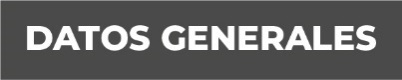 Nombre: Yazmin Sosa GutiérrezGrado de Escolaridad: Maestría en Derecho Penal / postgradoCédula Profesional (Licenciatura) 7972678Teléfono de Oficina 228-8-14-94-28.Correo Electrónico: Formación Académica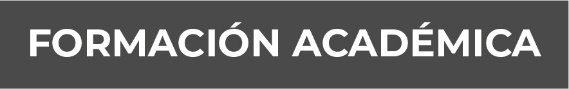 Año: 2007-2011Universidad Universidad de XalapaXalapa, Veracruz.Año: 2011-2013Maestría en Derecho PenalUniversidad de XalapaXalapa, Veracruz.Año: 2017PosgradoUniversidad de Castilla, La ManchaToledo, España.Trayector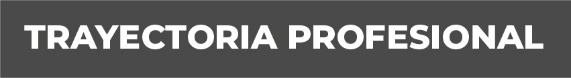 ia ProfesionalAño: Febrero 2013- Mayo 2015Oficial Secretario, en la Dirección de Investigaciones Ministeriales de la Fiscalía General del Estado.Año: Agosto 2015- Noviembre 2015Fiscal Sexta Facilitadora en la Unidad Integral y de Procuración de Justicia del XI Distrito Judicial en Xalapa, Veracruz.Año: noviembre 2015- diciembre 2016Facilitadora Primera Certificada En la Unidad de Atención Temprana del XI Distrito Judicial Xalapa, Veracruz.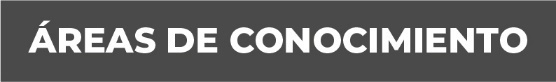 Derecho PenalMecanismos Alternativos de Solución de Controversias. 